Référentiel d’évaluationBACCALAUREAT GENERAL ET TECHNOLOGIQUEEDUCATION PHYSIQUE ET SPORTIVEEtablissementLGT MONTGERALDLGT MONTGERALDLGT MONTGERALDLGT MONTGERALD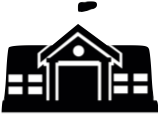 CommuneMARINMARINMARINMARINChamp d’Apprentissage n°4Champ d’Apprentissage n°4Activité Physique Sportive ArtistiqueActivité Physique Sportive ArtistiqueActivité Physique Sportive ArtistiqueActivité Physique Sportive ArtistiqueConduire et maîtriser un affrontement collectif ou interindividuel pour gagnerConduire et maîtriser un affrontement collectif ou interindividuel pour gagnerVOLLEY-BALL ( surpoids/ Obésité)VOLLEY-BALL ( surpoids/ Obésité)VOLLEY-BALL ( surpoids/ Obésité)VOLLEY-BALL ( surpoids/ Obésité)Principes d’évaluationRéaliser plusieurs rencontres par équipe afin de mettre en place une organisation collective et des stratégies de jeu pour faire évoluer le rapport de force en sa faveurRéaliser plusieurs rencontres par équipe afin de mettre en place une organisation collective et des stratégies de jeu pour faire évoluer le rapport de force en sa faveurRéaliser plusieurs rencontres par équipe afin de mettre en place une organisation collective et des stratégies de jeu pour faire évoluer le rapport de force en sa faveurRéaliser plusieurs rencontres par équipe afin de mettre en place une organisation collective et des stratégies de jeu pour faire évoluer le rapport de force en sa faveurRéaliser plusieurs rencontres par équipe afin de mettre en place une organisation collective et des stratégies de jeu pour faire évoluer le rapport de force en sa faveurBarème et notationAFL1AFL2AFL2AFL3AFL3Barème et notation12 pts8 pts8 pts8 pts8 ptsBarème et notationEvalué le jour de l’épreuveEvalués au fil de la séquence et éventuellement le jour de l’épreuveEvalués au fil de la séquence et éventuellement le jour de l’épreuveEvalués au fil de la séquence et éventuellement le jour de l’épreuveEvalués au fil de la séquence et éventuellement le jour de l’épreuveBarème et notation-	L’AFL1 est noté sur 12 points -	Les AFL2 et 3 sont notés sur 8 points. La répartition des 8 points est au choix des élèves (avec un minimum de 2 points pour chacun des AFL). Trois choix sont possibles : 4-4 / 6-2 / 2-6. La répartition choisie doit être annoncée par l’élève avant le début de l’épreuve et ne peut plus être modifiée après le début de l’épreuve.-	L’AFL1 est noté sur 12 points -	Les AFL2 et 3 sont notés sur 8 points. La répartition des 8 points est au choix des élèves (avec un minimum de 2 points pour chacun des AFL). Trois choix sont possibles : 4-4 / 6-2 / 2-6. La répartition choisie doit être annoncée par l’élève avant le début de l’épreuve et ne peut plus être modifiée après le début de l’épreuve.-	L’AFL1 est noté sur 12 points -	Les AFL2 et 3 sont notés sur 8 points. La répartition des 8 points est au choix des élèves (avec un minimum de 2 points pour chacun des AFL). Trois choix sont possibles : 4-4 / 6-2 / 2-6. La répartition choisie doit être annoncée par l’élève avant le début de l’épreuve et ne peut plus être modifiée après le début de l’épreuve.-	L’AFL1 est noté sur 12 points -	Les AFL2 et 3 sont notés sur 8 points. La répartition des 8 points est au choix des élèves (avec un minimum de 2 points pour chacun des AFL). Trois choix sont possibles : 4-4 / 6-2 / 2-6. La répartition choisie doit être annoncée par l’élève avant le début de l’épreuve et ne peut plus être modifiée après le début de l’épreuve.-	L’AFL1 est noté sur 12 points -	Les AFL2 et 3 sont notés sur 8 points. La répartition des 8 points est au choix des élèves (avec un minimum de 2 points pour chacun des AFL). Trois choix sont possibles : 4-4 / 6-2 / 2-6. La répartition choisie doit être annoncée par l’élève avant le début de l’épreuve et ne peut plus être modifiée après le début de l’épreuve.Choix possibles pour les élèvesAFL1AFL2AFL3AFL3AFL3Choix possibles pour les élèvesAFL1Répartition des 8 points au choix des élèves : 2, 4 ou 6 points par AFLRépartition des 8 points au choix des élèves : 2, 4 ou 6 points par AFLRépartition des 8 points au choix des élèves : 2, 4 ou 6 points par AFLRépartition des 8 points au choix des élèves : 2, 4 ou 6 points par AFLChoix possibles pour les élèves-	AFL3 : le choix des rôles.-	AFL3 : le choix des rôles.-	AFL3 : le choix des rôles.Choix possibles pour les élèves-	AFL2 et AFL3 : le poids relatif dans l’évaluation-	AFL2 et AFL3 : le poids relatif dans l’évaluation-	AFL2 et AFL3 : le poids relatif dans l’évaluation-	AFL2 et AFL3 : le poids relatif dans l’évaluation-	AFL2 et AFL3 : le poids relatif dans l’évaluationPrincipe d’élaboration de l’épreuve du contrôle en cours de formationPrincipe d’élaboration de l’épreuve du contrôle en cours de formationPrincipe d’élaboration de l’épreuve du contrôle en cours de formationPrincipe d’élaboration de l’épreuve du contrôle en cours de formationPrincipe d’élaboration de l’épreuve du contrôle en cours de formationPrincipe d’élaboration de l’épreuve du contrôle en cours de formationPrincipe d’élaboration de l’épreuve du contrôle en cours de formationPrincipe d’élaboration de l’épreuve du contrôle en cours de formationPrincipe d’élaboration de l’épreuve du contrôle en cours de formationPrincipe d’élaboration de l’épreuve du contrôle en cours de formationPrincipe d’élaboration de l’épreuve du contrôle en cours de formationPrincipe d’élaboration de l’épreuve du contrôle en cours de formationPrincipe d’élaboration de l’épreuve du contrôle en cours de formationVOLLEY-BALLVOLLEY-BALLVOLLEY-BALLVOLLEY-BALLVOLLEY-BALLMatchs en 2 contre 2 Terrain de 10m X 3m. un set de 21 PTS, avec un temps morts à 12 pts. Chaque joueur est évalué sur 2 matchs. Constitution des équipes par binôme. Les binômes qui ne jouent pas, coachent et arbitrent. Choisir un ou 2 projets d’action à valider. Choix du règlement et du projet en fonction de mon équipe (points forts/points faibles) et des adversaires (points forts : points faibles) et donc en fonction du rapport de force.SPECIFICITE PAR RAPPORT A L’OBESITE : difficulté dans les déplacements. Eviter les sauts. L’adaptation se fera donc surtout au niveau du règlement. Le blocage est autorisé  mais la balle doit être attrapée au dessus de la tête. L’attaque pieds au sol est à encourager.Possibilité d’aller vers une spécificité de poste (pour éviter les sauts au filet et le travail du contre notamment. Permutation possible avec camarade en fonction de l’adversaire.Matchs en 2 contre 2 Terrain de 10m X 3m. un set de 21 PTS, avec un temps morts à 12 pts. Chaque joueur est évalué sur 2 matchs. Constitution des équipes par binôme. Les binômes qui ne jouent pas, coachent et arbitrent. Choisir un ou 2 projets d’action à valider. Choix du règlement et du projet en fonction de mon équipe (points forts/points faibles) et des adversaires (points forts : points faibles) et donc en fonction du rapport de force.SPECIFICITE PAR RAPPORT A L’OBESITE : difficulté dans les déplacements. Eviter les sauts. L’adaptation se fera donc surtout au niveau du règlement. Le blocage est autorisé  mais la balle doit être attrapée au dessus de la tête. L’attaque pieds au sol est à encourager.Possibilité d’aller vers une spécificité de poste (pour éviter les sauts au filet et le travail du contre notamment. Permutation possible avec camarade en fonction de l’adversaire.Matchs en 2 contre 2 Terrain de 10m X 3m. un set de 21 PTS, avec un temps morts à 12 pts. Chaque joueur est évalué sur 2 matchs. Constitution des équipes par binôme. Les binômes qui ne jouent pas, coachent et arbitrent. Choisir un ou 2 projets d’action à valider. Choix du règlement et du projet en fonction de mon équipe (points forts/points faibles) et des adversaires (points forts : points faibles) et donc en fonction du rapport de force.SPECIFICITE PAR RAPPORT A L’OBESITE : difficulté dans les déplacements. Eviter les sauts. L’adaptation se fera donc surtout au niveau du règlement. Le blocage est autorisé  mais la balle doit être attrapée au dessus de la tête. L’attaque pieds au sol est à encourager.Possibilité d’aller vers une spécificité de poste (pour éviter les sauts au filet et le travail du contre notamment. Permutation possible avec camarade en fonction de l’adversaire.Matchs en 2 contre 2 Terrain de 10m X 3m. un set de 21 PTS, avec un temps morts à 12 pts. Chaque joueur est évalué sur 2 matchs. Constitution des équipes par binôme. Les binômes qui ne jouent pas, coachent et arbitrent. Choisir un ou 2 projets d’action à valider. Choix du règlement et du projet en fonction de mon équipe (points forts/points faibles) et des adversaires (points forts : points faibles) et donc en fonction du rapport de force.SPECIFICITE PAR RAPPORT A L’OBESITE : difficulté dans les déplacements. Eviter les sauts. L’adaptation se fera donc surtout au niveau du règlement. Le blocage est autorisé  mais la balle doit être attrapée au dessus de la tête. L’attaque pieds au sol est à encourager.Possibilité d’aller vers une spécificité de poste (pour éviter les sauts au filet et le travail du contre notamment. Permutation possible avec camarade en fonction de l’adversaire.Matchs en 2 contre 2 Terrain de 10m X 3m. un set de 21 PTS, avec un temps morts à 12 pts. Chaque joueur est évalué sur 2 matchs. Constitution des équipes par binôme. Les binômes qui ne jouent pas, coachent et arbitrent. Choisir un ou 2 projets d’action à valider. Choix du règlement et du projet en fonction de mon équipe (points forts/points faibles) et des adversaires (points forts : points faibles) et donc en fonction du rapport de force.SPECIFICITE PAR RAPPORT A L’OBESITE : difficulté dans les déplacements. Eviter les sauts. L’adaptation se fera donc surtout au niveau du règlement. Le blocage est autorisé  mais la balle doit être attrapée au dessus de la tête. L’attaque pieds au sol est à encourager.Possibilité d’aller vers une spécificité de poste (pour éviter les sauts au filet et le travail du contre notamment. Permutation possible avec camarade en fonction de l’adversaire.Matchs en 2 contre 2 Terrain de 10m X 3m. un set de 21 PTS, avec un temps morts à 12 pts. Chaque joueur est évalué sur 2 matchs. Constitution des équipes par binôme. Les binômes qui ne jouent pas, coachent et arbitrent. Choisir un ou 2 projets d’action à valider. Choix du règlement et du projet en fonction de mon équipe (points forts/points faibles) et des adversaires (points forts : points faibles) et donc en fonction du rapport de force.SPECIFICITE PAR RAPPORT A L’OBESITE : difficulté dans les déplacements. Eviter les sauts. L’adaptation se fera donc surtout au niveau du règlement. Le blocage est autorisé  mais la balle doit être attrapée au dessus de la tête. L’attaque pieds au sol est à encourager.Possibilité d’aller vers une spécificité de poste (pour éviter les sauts au filet et le travail du contre notamment. Permutation possible avec camarade en fonction de l’adversaire.Matchs en 2 contre 2 Terrain de 10m X 3m. un set de 21 PTS, avec un temps morts à 12 pts. Chaque joueur est évalué sur 2 matchs. Constitution des équipes par binôme. Les binômes qui ne jouent pas, coachent et arbitrent. Choisir un ou 2 projets d’action à valider. Choix du règlement et du projet en fonction de mon équipe (points forts/points faibles) et des adversaires (points forts : points faibles) et donc en fonction du rapport de force.SPECIFICITE PAR RAPPORT A L’OBESITE : difficulté dans les déplacements. Eviter les sauts. L’adaptation se fera donc surtout au niveau du règlement. Le blocage est autorisé  mais la balle doit être attrapée au dessus de la tête. L’attaque pieds au sol est à encourager.Possibilité d’aller vers une spécificité de poste (pour éviter les sauts au filet et le travail du contre notamment. Permutation possible avec camarade en fonction de l’adversaire.Matchs en 2 contre 2 Terrain de 10m X 3m. un set de 21 PTS, avec un temps morts à 12 pts. Chaque joueur est évalué sur 2 matchs. Constitution des équipes par binôme. Les binômes qui ne jouent pas, coachent et arbitrent. Choisir un ou 2 projets d’action à valider. Choix du règlement et du projet en fonction de mon équipe (points forts/points faibles) et des adversaires (points forts : points faibles) et donc en fonction du rapport de force.SPECIFICITE PAR RAPPORT A L’OBESITE : difficulté dans les déplacements. Eviter les sauts. L’adaptation se fera donc surtout au niveau du règlement. Le blocage est autorisé  mais la balle doit être attrapée au dessus de la tête. L’attaque pieds au sol est à encourager.Possibilité d’aller vers une spécificité de poste (pour éviter les sauts au filet et le travail du contre notamment. Permutation possible avec camarade en fonction de l’adversaire.Matchs en 2 contre 2 Terrain de 10m X 3m. un set de 21 PTS, avec un temps morts à 12 pts. Chaque joueur est évalué sur 2 matchs. Constitution des équipes par binôme. Les binômes qui ne jouent pas, coachent et arbitrent. Choisir un ou 2 projets d’action à valider. Choix du règlement et du projet en fonction de mon équipe (points forts/points faibles) et des adversaires (points forts : points faibles) et donc en fonction du rapport de force.SPECIFICITE PAR RAPPORT A L’OBESITE : difficulté dans les déplacements. Eviter les sauts. L’adaptation se fera donc surtout au niveau du règlement. Le blocage est autorisé  mais la balle doit être attrapée au dessus de la tête. L’attaque pieds au sol est à encourager.Possibilité d’aller vers une spécificité de poste (pour éviter les sauts au filet et le travail du contre notamment. Permutation possible avec camarade en fonction de l’adversaire.Matchs en 2 contre 2 Terrain de 10m X 3m. un set de 21 PTS, avec un temps morts à 12 pts. Chaque joueur est évalué sur 2 matchs. Constitution des équipes par binôme. Les binômes qui ne jouent pas, coachent et arbitrent. Choisir un ou 2 projets d’action à valider. Choix du règlement et du projet en fonction de mon équipe (points forts/points faibles) et des adversaires (points forts : points faibles) et donc en fonction du rapport de force.SPECIFICITE PAR RAPPORT A L’OBESITE : difficulté dans les déplacements. Eviter les sauts. L’adaptation se fera donc surtout au niveau du règlement. Le blocage est autorisé  mais la balle doit être attrapée au dessus de la tête. L’attaque pieds au sol est à encourager.Possibilité d’aller vers une spécificité de poste (pour éviter les sauts au filet et le travail du contre notamment. Permutation possible avec camarade en fonction de l’adversaire.Matchs en 2 contre 2 Terrain de 10m X 3m. un set de 21 PTS, avec un temps morts à 12 pts. Chaque joueur est évalué sur 2 matchs. Constitution des équipes par binôme. Les binômes qui ne jouent pas, coachent et arbitrent. Choisir un ou 2 projets d’action à valider. Choix du règlement et du projet en fonction de mon équipe (points forts/points faibles) et des adversaires (points forts : points faibles) et donc en fonction du rapport de force.SPECIFICITE PAR RAPPORT A L’OBESITE : difficulté dans les déplacements. Eviter les sauts. L’adaptation se fera donc surtout au niveau du règlement. Le blocage est autorisé  mais la balle doit être attrapée au dessus de la tête. L’attaque pieds au sol est à encourager.Possibilité d’aller vers une spécificité de poste (pour éviter les sauts au filet et le travail du contre notamment. Permutation possible avec camarade en fonction de l’adversaire.Matchs en 2 contre 2 Terrain de 10m X 3m. un set de 21 PTS, avec un temps morts à 12 pts. Chaque joueur est évalué sur 2 matchs. Constitution des équipes par binôme. Les binômes qui ne jouent pas, coachent et arbitrent. Choisir un ou 2 projets d’action à valider. Choix du règlement et du projet en fonction de mon équipe (points forts/points faibles) et des adversaires (points forts : points faibles) et donc en fonction du rapport de force.SPECIFICITE PAR RAPPORT A L’OBESITE : difficulté dans les déplacements. Eviter les sauts. L’adaptation se fera donc surtout au niveau du règlement. Le blocage est autorisé  mais la balle doit être attrapée au dessus de la tête. L’attaque pieds au sol est à encourager.Possibilité d’aller vers une spécificité de poste (pour éviter les sauts au filet et le travail du contre notamment. Permutation possible avec camarade en fonction de l’adversaire.Matchs en 2 contre 2 Terrain de 10m X 3m. un set de 21 PTS, avec un temps morts à 12 pts. Chaque joueur est évalué sur 2 matchs. Constitution des équipes par binôme. Les binômes qui ne jouent pas, coachent et arbitrent. Choisir un ou 2 projets d’action à valider. Choix du règlement et du projet en fonction de mon équipe (points forts/points faibles) et des adversaires (points forts : points faibles) et donc en fonction du rapport de force.SPECIFICITE PAR RAPPORT A L’OBESITE : difficulté dans les déplacements. Eviter les sauts. L’adaptation se fera donc surtout au niveau du règlement. Le blocage est autorisé  mais la balle doit être attrapée au dessus de la tête. L’attaque pieds au sol est à encourager.Possibilité d’aller vers une spécificité de poste (pour éviter les sauts au filet et le travail du contre notamment. Permutation possible avec camarade en fonction de l’adversaire.Matchs en 2 contre 2 Terrain de 10m X 3m. un set de 21 PTS, avec un temps morts à 12 pts. Chaque joueur est évalué sur 2 matchs. Constitution des équipes par binôme. Les binômes qui ne jouent pas, coachent et arbitrent. Choisir un ou 2 projets d’action à valider. Choix du règlement et du projet en fonction de mon équipe (points forts/points faibles) et des adversaires (points forts : points faibles) et donc en fonction du rapport de force.SPECIFICITE PAR RAPPORT A L’OBESITE : difficulté dans les déplacements. Eviter les sauts. L’adaptation se fera donc surtout au niveau du règlement. Le blocage est autorisé  mais la balle doit être attrapée au dessus de la tête. L’attaque pieds au sol est à encourager.Possibilité d’aller vers une spécificité de poste (pour éviter les sauts au filet et le travail du contre notamment. Permutation possible avec camarade en fonction de l’adversaire.Matchs en 2 contre 2 Terrain de 10m X 3m. un set de 21 PTS, avec un temps morts à 12 pts. Chaque joueur est évalué sur 2 matchs. Constitution des équipes par binôme. Les binômes qui ne jouent pas, coachent et arbitrent. Choisir un ou 2 projets d’action à valider. Choix du règlement et du projet en fonction de mon équipe (points forts/points faibles) et des adversaires (points forts : points faibles) et donc en fonction du rapport de force.SPECIFICITE PAR RAPPORT A L’OBESITE : difficulté dans les déplacements. Eviter les sauts. L’adaptation se fera donc surtout au niveau du règlement. Le blocage est autorisé  mais la balle doit être attrapée au dessus de la tête. L’attaque pieds au sol est à encourager.Possibilité d’aller vers une spécificité de poste (pour éviter les sauts au filet et le travail du contre notamment. Permutation possible avec camarade en fonction de l’adversaire.Matchs en 2 contre 2 Terrain de 10m X 3m. un set de 21 PTS, avec un temps morts à 12 pts. Chaque joueur est évalué sur 2 matchs. Constitution des équipes par binôme. Les binômes qui ne jouent pas, coachent et arbitrent. Choisir un ou 2 projets d’action à valider. Choix du règlement et du projet en fonction de mon équipe (points forts/points faibles) et des adversaires (points forts : points faibles) et donc en fonction du rapport de force.SPECIFICITE PAR RAPPORT A L’OBESITE : difficulté dans les déplacements. Eviter les sauts. L’adaptation se fera donc surtout au niveau du règlement. Le blocage est autorisé  mais la balle doit être attrapée au dessus de la tête. L’attaque pieds au sol est à encourager.Possibilité d’aller vers une spécificité de poste (pour éviter les sauts au filet et le travail du contre notamment. Permutation possible avec camarade en fonction de l’adversaire.Matchs en 2 contre 2 Terrain de 10m X 3m. un set de 21 PTS, avec un temps morts à 12 pts. Chaque joueur est évalué sur 2 matchs. Constitution des équipes par binôme. Les binômes qui ne jouent pas, coachent et arbitrent. Choisir un ou 2 projets d’action à valider. Choix du règlement et du projet en fonction de mon équipe (points forts/points faibles) et des adversaires (points forts : points faibles) et donc en fonction du rapport de force.SPECIFICITE PAR RAPPORT A L’OBESITE : difficulté dans les déplacements. Eviter les sauts. L’adaptation se fera donc surtout au niveau du règlement. Le blocage est autorisé  mais la balle doit être attrapée au dessus de la tête. L’attaque pieds au sol est à encourager.Possibilité d’aller vers une spécificité de poste (pour éviter les sauts au filet et le travail du contre notamment. Permutation possible avec camarade en fonction de l’adversaire.Repères d’évaluationRepères d’évaluationRepères d’évaluationRepères d’évaluationRepères d’évaluationRepères d’évaluationRepères d’évaluationRepères d’évaluationRepères d’évaluationRepères d’évaluationRepères d’évaluationRepères d’évaluationRepères d’évaluationRepères d’évaluationRepères d’évaluationRepères d’évaluationRepères d’évaluationAFL1S’engager pour gagner une rencontre en faisant des choix techniques et tactiques pertinents au regard de l’analyse du rapport de forceS’engager pour gagner une rencontre en faisant des choix techniques et tactiques pertinents au regard de l’analyse du rapport de forceS’engager pour gagner une rencontre en faisant des choix techniques et tactiques pertinents au regard de l’analyse du rapport de forceS’engager pour gagner une rencontre en faisant des choix techniques et tactiques pertinents au regard de l’analyse du rapport de forceS’engager pour gagner une rencontre en faisant des choix techniques et tactiques pertinents au regard de l’analyse du rapport de forceS’engager pour gagner une rencontre en faisant des choix techniques et tactiques pertinents au regard de l’analyse du rapport de forceAFL1 
décliné dans l’activitéAFL1 
décliné dans l’activitéMettre en place des choix techniques et tactiques individuel et collectif tout en prenant en compte les caractéristiques de l’équipe adverse et de ses mises en oeuvreMettre en place des choix techniques et tactiques individuel et collectif tout en prenant en compte les caractéristiques de l’équipe adverse et de ses mises en oeuvreMettre en place des choix techniques et tactiques individuel et collectif tout en prenant en compte les caractéristiques de l’équipe adverse et de ses mises en oeuvreMettre en place des choix techniques et tactiques individuel et collectif tout en prenant en compte les caractéristiques de l’équipe adverse et de ses mises en oeuvreMettre en place des choix techniques et tactiques individuel et collectif tout en prenant en compte les caractéristiques de l’équipe adverse et de ses mises en oeuvreMettre en place des choix techniques et tactiques individuel et collectif tout en prenant en compte les caractéristiques de l’équipe adverse et de ses mises en oeuvreMettre en place des choix techniques et tactiques individuel et collectif tout en prenant en compte les caractéristiques de l’équipe adverse et de ses mises en oeuvreMettre en place des choix techniques et tactiques individuel et collectif tout en prenant en compte les caractéristiques de l’équipe adverse et de ses mises en oeuvreEléments à évaluerEléments à évaluerEléments à évaluerDegré 1Degré 1Degré 2Degré 2Degré 2Degré 2Degré 2Degré 2Degré 3Degré 3Degré 3Degré 4Degré 4Degré 4Réaliser des actions techniques d’attaque et de défense                        /8Réaliser des actions techniques d’attaque et de défense                        /8Réaliser des actions techniques d’attaque et de défense                        /8L’élève bouge pour toucher la balle ou la bloquer. La règle du blocage est toujours nécessaire.Le ballon est envoyé chez l adversaire depuis la zone avant. La balle est envoyée au partenaire avec une frappe à 10 doigts après un blocage.des erreurs dans la rotation des joueurs au service et dans les placements. Une specificité de poste peut être mis en place. Blocage ou double touche autorisésL’élève bouge pour toucher la balle ou la bloquer. La règle du blocage est toujours nécessaire.Le ballon est envoyé chez l adversaire depuis la zone avant. La balle est envoyée au partenaire avec une frappe à 10 doigts après un blocage.des erreurs dans la rotation des joueurs au service et dans les placements. Une specificité de poste peut être mis en place. Blocage ou double touche autorisésLa 1ère touche de balle est levée et conservée. L’attaque de la zone arrière est privilègiée. Seule la défense basse est réalisée. Les déplacements restent dans une zone proche et le replacement oublié.La règle du blocage est parfois utilisée sur la 1ère touche de balle.Le joueur respecte la rotation d’une équipe à 4 joueurs. Une specificité de poste peut être mis en place. Blocage ou double touche autorisésLa 1ère touche de balle est levée et conservée. L’attaque de la zone arrière est privilègiée. Seule la défense basse est réalisée. Les déplacements restent dans une zone proche et le replacement oublié.La règle du blocage est parfois utilisée sur la 1ère touche de balle.Le joueur respecte la rotation d’une équipe à 4 joueurs. Une specificité de poste peut être mis en place. Blocage ou double touche autorisésLa 1ère touche de balle est levée et conservée. L’attaque de la zone arrière est privilègiée. Seule la défense basse est réalisée. Les déplacements restent dans une zone proche et le replacement oublié.La règle du blocage est parfois utilisée sur la 1ère touche de balle.Le joueur respecte la rotation d’une équipe à 4 joueurs. Une specificité de poste peut être mis en place. Blocage ou double touche autorisésLa 1ère touche de balle est levée et conservée. L’attaque de la zone arrière est privilègiée. Seule la défense basse est réalisée. Les déplacements restent dans une zone proche et le replacement oublié.La règle du blocage est parfois utilisée sur la 1ère touche de balle.Le joueur respecte la rotation d’une équipe à 4 joueurs. Une specificité de poste peut être mis en place. Blocage ou double touche autorisésLa 1ère touche de balle est levée et conservée. L’attaque de la zone arrière est privilègiée. Seule la défense basse est réalisée. Les déplacements restent dans une zone proche et le replacement oublié.La règle du blocage est parfois utilisée sur la 1ère touche de balle.Le joueur respecte la rotation d’une équipe à 4 joueurs. Une specificité de poste peut être mis en place. Blocage ou double touche autorisésLa 1ère touche de balle est levée et conservée. L’attaque de la zone arrière est privilègiée. Seule la défense basse est réalisée. Les déplacements restent dans une zone proche et le replacement oublié.La règle du blocage est parfois utilisée sur la 1ère touche de balle.Le joueur respecte la rotation d’une équipe à 4 joueurs. Une specificité de poste peut être mis en place. Blocage ou double touche autorisésUn type d’attaque est privilégié.Donne du temps à ses partenaires. La 1ère touche de balle est rapprochée du filet. Choix adapté entre défense haute ou basse mais manque parfois d’efficacité.Déplacements efficaces mais le replacement est tardif. Respecte le système choisit. La règle du blocage est rarement utilisée sur la 2éme touche de balle uniquement. Une specificité de poste peut être mis en place.   double touche autoriséeUn type d’attaque est privilégié.Donne du temps à ses partenaires. La 1ère touche de balle est rapprochée du filet. Choix adapté entre défense haute ou basse mais manque parfois d’efficacité.Déplacements efficaces mais le replacement est tardif. Respecte le système choisit. La règle du blocage est rarement utilisée sur la 2éme touche de balle uniquement. Une specificité de poste peut être mis en place.   double touche autoriséeUn type d’attaque est privilégié.Donne du temps à ses partenaires. La 1ère touche de balle est rapprochée du filet. Choix adapté entre défense haute ou basse mais manque parfois d’efficacité.Déplacements efficaces mais le replacement est tardif. Respecte le système choisit. La règle du blocage est rarement utilisée sur la 2éme touche de balle uniquement. Une specificité de poste peut être mis en place.   double touche autoriséeChoisit efficacement entre attaquer la cible ou conserver. Place ses partenaires en situation favorable.Efficace aussi bien en défense haute que basse. Enchainements déplacements et replacements permanents. Respecte le système choisit et décideur pour le faire évoluer. Une specificité de poste peut être mis en place. double touche autoriséeChoisit efficacement entre attaquer la cible ou conserver. Place ses partenaires en situation favorable.Efficace aussi bien en défense haute que basse. Enchainements déplacements et replacements permanents. Respecte le système choisit et décideur pour le faire évoluer. Une specificité de poste peut être mis en place. double touche autoriséeChoisit efficacement entre attaquer la cible ou conserver. Place ses partenaires en situation favorable.Efficace aussi bien en défense haute que basse. Enchainements déplacements et replacements permanents. Respecte le système choisit et décideur pour le faire évoluer. Une specificité de poste peut être mis en place. double touche autoriséeRéaliser des actions techniques d’attaque et de défense                        /8Réaliser des actions techniques d’attaque et de défense                        /8Réaliser des actions techniques d’attaque et de défense                        /81 pts                                     1.5En fonction des gains des matchs1 pts                                     1.5En fonction des gains des matchs 2                                          3.5En fonction des gains des matchs 2                                          3.5En fonction des gains des matchs 2                                          3.5En fonction des gains des matchs 2                                          3.5En fonction des gains des matchs 2                                          3.5En fonction des gains des matchs 2                                          3.5En fonction des gains des matchs4                                             6.5 En fonction des gains des matchs4                                             6.5 En fonction des gains des matchs4                                             6.5 En fonction des gains des matchs7                                         8 ptsEn fonction des gains des matchs7                                         8 ptsEn fonction des gains des matchs7                                         8 ptsEn fonction des gains des matchsDécider et réaliser des choix tactiques au regard du rapport de force                      /4Décider et réaliser des choix tactiques au regard du rapport de force                      /4Décider et réaliser des choix tactiques au regard du rapport de force                      /4Décider et réaliser des choix tactiques au regard du rapport de force                      /4Décider et réaliser des choix tactiques au regard du rapport de force                      /4Décider et réaliser des choix tactiques au regard du rapport de force                      /4Le projet choisi n’est jamais validéEn fonction des gains des matchsLe projet choisi n’est jamais validéEn fonction des gains des matchsLes projets validés sont moins nombreux que les projets non validésEn fonction des gains des matchsLes projets validés sont moins nombreux que les projets non validésEn fonction des gains des matchsLes projets validés sont moins nombreux que les projets non validésEn fonction des gains des matchsLes projets validés sont moins nombreux que les projets non validésEn fonction des gains des matchsLes projets validés sont moins nombreux que les projets non validésEn fonction des gains des matchsLes projets validés sont moins nombreux que les projets non validésEn fonction des gains des matchsLes projets validés sont plus nombreux que les non validésEn fonction des gains des matchsLes projets validés sont plus nombreux que les non validésEn fonction des gains des matchsLes projets validés sont plus nombreux que les non validésEn fonction des gains des matchsLe projet est toujours validéEn fonction des gains des matchsLe projet est toujours validéEn fonction des gains des matchsLe projet est toujours validéEn fonction des gains des matchsDécider et réaliser des choix tactiques au regard du rapport de force                      /4Décider et réaliser des choix tactiques au regard du rapport de force                      /4Décider et réaliser des choix tactiques au regard du rapport de force                      /40 pts                                      0.50 pts                                      0.5 1                                         1.5 1                                         1.5 1                                         1.5 1                                         1.5 1                                         1.5 1                                         1.52                                         32                                         32                                         33.5                                         43.5                                         43.5                                         4Repères d’évaluation de l’AFL2Repères d’évaluation de l’AFL2Repères d’évaluation de l’AFL2Repères d’évaluation de l’AFL2Repères d’évaluation de l’AFL2Repères d’évaluation de l’AFL2Repères d’évaluation de l’AFL2Repères d’évaluation de l’AFL2Repères d’évaluation de l’AFL2Repères d’évaluation de l’AFL2Repères d’évaluation de l’AFL2Repères d’évaluation de l’AFL2Repères d’évaluation de l’AFL2Repères d’évaluation de l’AFL2Repères d’évaluation de l’AFL2VOLLEY-BALLVOLLEY-BALLVOLLEY-BALLVOLLEY-BALLEvaluation tout au long du cycle et le jour de l’épreuveEvaluation tout au long du cycle et le jour de l’épreuveEvaluation tout au long du cycle et le jour de l’épreuveEvaluation tout au long du cycle et le jour de l’épreuveEvaluation tout au long du cycle et le jour de l’épreuveEvaluation tout au long du cycle et le jour de l’épreuveEvaluation tout au long du cycle et le jour de l’épreuveEvaluation tout au long du cycle et le jour de l’épreuveEvaluation tout au long du cycle et le jour de l’épreuveEvaluation tout au long du cycle et le jour de l’épreuveEvaluation tout au long du cycle et le jour de l’épreuveEvaluation tout au long du cycle et le jour de l’épreuveEvaluation tout au long du cycle et le jour de l’épreuveEvaluation tout au long du cycle et le jour de l’épreuveEvaluation tout au long du cycle et le jour de l’épreuveEvaluation tout au long du cycle et le jour de l’épreuveEvaluation tout au long du cycle et le jour de l’épreuveEvaluation tout au long du cycle et le jour de l’épreuveEvaluation tout au long du cycle et le jour de l’épreuveAFL2AFL2Se préparer et s’entrainer individuellement ou collectivement, pour conduire et maîtriser un affrontement collectif ou interindividuelSe préparer et s’entrainer individuellement ou collectivement, pour conduire et maîtriser un affrontement collectif ou interindividuelSe préparer et s’entrainer individuellement ou collectivement, pour conduire et maîtriser un affrontement collectif ou interindividuelSe préparer et s’entrainer individuellement ou collectivement, pour conduire et maîtriser un affrontement collectif ou interindividuelSe préparer et s’entrainer individuellement ou collectivement, pour conduire et maîtriser un affrontement collectif ou interindividuelSe préparer et s’entrainer individuellement ou collectivement, pour conduire et maîtriser un affrontement collectif ou interindividuelAFL2 
décliné dans l’activitéAFL2 
décliné dans l’activitéS’échauffer, s’impliquer dans les situations proposées afin d’analyser ses points forts et ses points faibles, et ainsi mettre en œuvre des exercices visant à progresser individuellement  et collectivementS’échauffer, s’impliquer dans les situations proposées afin d’analyser ses points forts et ses points faibles, et ainsi mettre en œuvre des exercices visant à progresser individuellement  et collectivementS’échauffer, s’impliquer dans les situations proposées afin d’analyser ses points forts et ses points faibles, et ainsi mettre en œuvre des exercices visant à progresser individuellement  et collectivementS’échauffer, s’impliquer dans les situations proposées afin d’analyser ses points forts et ses points faibles, et ainsi mettre en œuvre des exercices visant à progresser individuellement  et collectivementS’échauffer, s’impliquer dans les situations proposées afin d’analyser ses points forts et ses points faibles, et ainsi mettre en œuvre des exercices visant à progresser individuellement  et collectivementS’échauffer, s’impliquer dans les situations proposées afin d’analyser ses points forts et ses points faibles, et ainsi mettre en œuvre des exercices visant à progresser individuellement  et collectivementS’échauffer, s’impliquer dans les situations proposées afin d’analyser ses points forts et ses points faibles, et ainsi mettre en œuvre des exercices visant à progresser individuellement  et collectivementS’échauffer, s’impliquer dans les situations proposées afin d’analyser ses points forts et ses points faibles, et ainsi mettre en œuvre des exercices visant à progresser individuellement  et collectivementS’échauffer, s’impliquer dans les situations proposées afin d’analyser ses points forts et ses points faibles, et ainsi mettre en œuvre des exercices visant à progresser individuellement  et collectivementEléments à évaluerEléments à évaluerEléments à évaluerEléments à évaluerDegré 1Degré 1Degré 2Degré 2Degré 2Degré 2Degré 2Degré 2Degré 3Degré 3Degré 3Degré 3Degré 4Degré 4Degré 4S’impliquer dans les situations pour progresserS’impliquer dans les situations pour progresserS’impliquer dans les situations pour progresserS’impliquer dans les situations pour progresserLe joueur souhaite jouer sans réfléchir. Il réalise les situations mais difficultés à respecter les consignes, le nombre de répétions…Faible engagementLE JOUEURLe joueur souhaite jouer sans réfléchir. Il réalise les situations mais difficultés à respecter les consignes, le nombre de répétions…Faible engagementLE JOUEURLe joueur réalise ce qu’on lui demande de faire mais ne prend pas d’initiative. Des difficultés pour identifier ses besoinsLE CONSOMMATEURLe joueur réalise ce qu’on lui demande de faire mais ne prend pas d’initiative. Des difficultés pour identifier ses besoinsLE CONSOMMATEURLe joueur réalise ce qu’on lui demande de faire mais ne prend pas d’initiative. Des difficultés pour identifier ses besoinsLE CONSOMMATEURLe joueur réalise ce qu’on lui demande de faire mais ne prend pas d’initiative. Des difficultés pour identifier ses besoinsLE CONSOMMATEURLe joueur réalise ce qu’on lui demande de faire mais ne prend pas d’initiative. Des difficultés pour identifier ses besoinsLE CONSOMMATEURLe joueur réalise ce qu’on lui demande de faire mais ne prend pas d’initiative. Des difficultés pour identifier ses besoinsLE CONSOMMATEURLe joueur identifie ses points faibles ses points forts mais abesoin de guidage de l’enseignant dans le choix des situations de remédiation.  La répétition et l’engagement sont effectifs.LE CONSCIENCIEUXLe joueur identifie ses points faibles ses points forts mais abesoin de guidage de l’enseignant dans le choix des situations de remédiation.  La répétition et l’engagement sont effectifs.LE CONSCIENCIEUXLe joueur identifie ses points faibles ses points forts mais abesoin de guidage de l’enseignant dans le choix des situations de remédiation.  La répétition et l’engagement sont effectifs.LE CONSCIENCIEUXLe joueur identifie ses points faibles ses points forts mais abesoin de guidage de l’enseignant dans le choix des situations de remédiation.  La répétition et l’engagement sont effectifs.LE CONSCIENCIEUXChoix des situations adapté aux besoins (points faibles/points forts)Les répétitions et l’engagement permettent les progrès du joueur et de l’équipeL’ AUTONOMEChoix des situations adapté aux besoins (points faibles/points forts)Les répétitions et l’engagement permettent les progrès du joueur et de l’équipeL’ AUTONOMEChoix des situations adapté aux besoins (points faibles/points forts)Les répétitions et l’engagement permettent les progrès du joueur et de l’équipeL’ AUTONOMERépartition des points en fonction du choix de l’élèveRépartition des points en fonction du choix de l’élèveRépartition des points en fonction du choix de l’élèveRépartition des points en fonction du choix de l’élèveRépartition des points en fonction du choix de l’élèveRépartition des points en fonction du choix de l’élèveRépartition des points en fonction du choix de l’élèveRépartition des points en fonction du choix de l’élèveRépartition des points en fonction du choix de l’élèveRépartition des points en fonction du choix de l’élèveRépartition des points en fonction du choix de l’élèveRépartition des points en fonction du choix de l’élèveRépartition des points en fonction du choix de l’élèveRépartition des points en fonction du choix de l’élèveRépartition des points en fonction du choix de l’élèveRépartition des points en fonction du choix de l’élèveRépartition des points en fonction du choix de l’élèveRépartition des points en fonction du choix de l’élèveRépartition des points en fonction du choix de l’élèveAFL noté sur 2ptsAFL noté sur 2ptsAFL noté sur 2ptsAFL noté sur 2pts0.50.51111111.51.51.51.5222AFL noté sur 4ptsAFL noté sur 4ptsAFL noté sur 4ptsAFL noté sur 4pts111.5- 21.5- 21.5- 21.5- 21.5- 21.5- 22.5 - 32.5 - 32.5 - 32.5 - 33.5 - 43.5 - 43.5 - 4AFL noté sur 6ptsAFL noté sur 6ptsAFL noté sur 6ptsAFL noté sur 6pts1.51.52- 32- 32- 32- 32- 32- 33.5- 4.53.5- 4.53.5- 4.53.5- 4.55 - 65 - 65 - 6Repères d’évaluation de l’AFL3Repères d’évaluation de l’AFL3Repères d’évaluation de l’AFL3Repères d’évaluation de l’AFL3Repères d’évaluation de l’AFL3Repères d’évaluation de l’AFL3Repères d’évaluation de l’AFL3Repères d’évaluation de l’AFL3Evaluation au cours du cycleEvaluation au cours du cycleEvaluation au cours du cycleEvaluation au cours du cycleEvaluation au cours du cycleEvaluation au cours du cycleEvaluation au cours du cycleEvaluation au cours du cycleAFL3Choisir et assumer les rôles qui permettent un fonctionnement collectif solidaireChoisir et assumer les rôles qui permettent un fonctionnement collectif solidaireChoisir et assumer les rôles qui permettent un fonctionnement collectif solidaireAFL3 
décliné dans l’activitéEtre capable de choisir deux rôles  parmi les rôles de partenaire d’entrainement, arbitre, coach, observateur, organisateur de tournoi…..) et d’assumer leur fonction qui en découle au cours du cycleEtre capable de choisir deux rôles  parmi les rôles de partenaire d’entrainement, arbitre, coach, observateur, organisateur de tournoi…..) et d’assumer leur fonction qui en découle au cours du cycleEtre capable de choisir deux rôles  parmi les rôles de partenaire d’entrainement, arbitre, coach, observateur, organisateur de tournoi…..) et d’assumer leur fonction qui en découle au cours du cycleEléments à évaluerEléments à évaluerDegré 1Degré 2Degré 2Degré 2Degré 3Degré 4Rôles choisis :CoachObservateurArbitrePartenaire d’entrainementOrganisateur de tournoiRôles choisis :CoachObservateurArbitrePartenaire d’entrainementOrganisateur de tournoiN’assure qu’un des 2 rôles de manière aléatoire et peu efficaceIl ne remplit pas pleinement son rôle (par ex arbitre : ne siffle pas de manière audible, ne compte pas les points ; par ex partenaire d’entrainement : ne se soucie pas de son camarade et de sa réussite…)N’aide pas au fonctionnement du collectifAssure correctement au moins un des 2 rôles choisi mais avec encore quelques erreurs ou hésitationsPar ex arbitre : voit une faute mais se trompe dans la gestuelle ou indécision quand deux fautes sont réalisés presque simultanémentParticipe au fonctionnement du collectifAssure correctement au moins un des 2 rôles choisi mais avec encore quelques erreurs ou hésitationsPar ex arbitre : voit une faute mais se trompe dans la gestuelle ou indécision quand deux fautes sont réalisés presque simultanémentParticipe au fonctionnement du collectifAssure correctement au moins un des 2 rôles choisi mais avec encore quelques erreurs ou hésitationsPar ex arbitre : voit une faute mais se trompe dans la gestuelle ou indécision quand deux fautes sont réalisés presque simultanémentParticipe au fonctionnement du collectifAssure les 2 rôles choisis avec sérieux et efficacitéFavorise le fonctionnement collectif, est organisateur dans  la mise en place des situations d’apprentissageFavorise le respect des règles et de tousnles acteursAssume avec efficacité plus de 2 rôles. Il maîtrise parfaitement les rôles choisis.C’est un acteur essentiel du fonctionnement collectif, de son équipe et de sa réussite.Répartition des points en fonction du choix de l’élèveRépartition des points en fonction du choix de l’élèveRépartition des points en fonction du choix de l’élèveRépartition des points en fonction du choix de l’élèveRépartition des points en fonction du choix de l’élèveRépartition des points en fonction du choix de l’élèveRépartition des points en fonction du choix de l’élèveRépartition des points en fonction du choix de l’élèveAFL noté sur 2ptsAFL noté sur 2pts0.51111.52AFL noté sur 4ptsAFL noté sur 4pts11.5-21.5-21.5-22.5 -33.5- 4AFL noté sur 6 ptsAFL noté sur 6 pts1.52-32-32-33.5- 4.55- 6Annexes(ex : préciser les barèmes proposés)